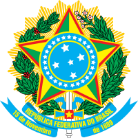 UNIVERSIDADE FEDERAL DE UBERLÂNDIAFaculdade de Engenharia ElétricaCoordenação do Curso de Graduação em Engenharia ElétricaAv. João Naves de Ávila, 2121, Bloco 3N – Bairro Santa Mônica, Uberlândia-MG, CEP 38400-902Telefone: (34) 3239-4708 – cocel@ufu.brUberlândia, 24 de novembro de 2021Ao Senhor Coordenador do Curso de Engenharia Elétrica,Assunto: Requerimento para agendamento de defesa de TCCPrezado Professor, 	Encaminhamos a V. Sa. o requerimento para agendamento de defesa de TCC intitulada como “”, para defesa pública do Trabalho de Conclusão de Curso do discente , matrícula , a ser realizada no dia , às , no seguinte local: .	Ademais apresento a proposta para composição da banca examinadora:	Prof.  /  – E-mail: 	Prof.  /  – E-mail: 	Prof.  /  – E-mail: Prof.  /  – E-mail: Subscrevo com estima e consideração,...............................................................................Assinatura do Professor OrientadorFEELT / UFUObservações Importantes:(1) Este documento deve ser entregue no prazo estipulado pela Coordenação de Curso, digitado e com a devida assinatura do orientador.(2) Opcionalmente para assinatura, pode-se empregar o certificado digital pessoal emitido pelo serviço ICPEdu RNP, ao salvar o arquivo em .pdf. Os detalhes são vistos em: https://www.wiki.ufu.br/index.php/Certificado_Digital_Pessoal_ICPEdu_RNP.(3) Caso algum membro da banca se encontre na condição de mestrando(a) e/ou doutorando(a) na UFU, será necessário o cadastramento no SEI (http://www.ufu.br/perguntas-frequentes/como-fazer-cadastro-de-usuario-externo-no-sei). Caso o membro já tenha acesso ao SEI, não é preciso realizar o cadastro. Caso algum dos membros seja externo à UFU, o cadastro também será necessário.(4) O discente deverá entregar a Declaração de Uso de Software Anti-Plágio junto com este documento.